Nom: RutherfordNom au complet: Ernest RutherfordPériode de temps : 1871-1937Nationalité: Néo-ZélandaisDécouverte: le noyau est positif le reste est du vide (l’expérience de la feuille d’or)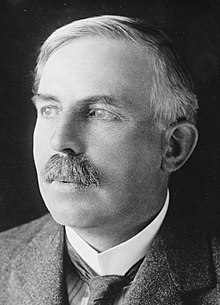 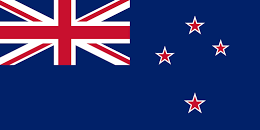 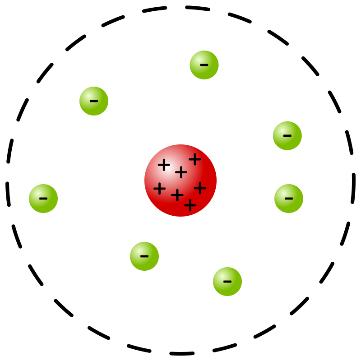 